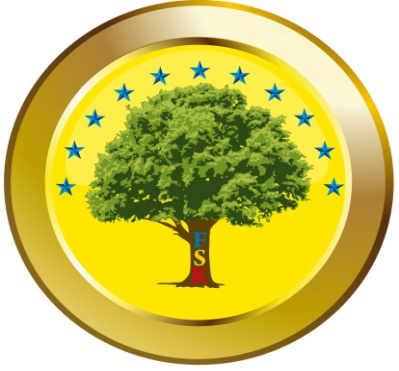 بسم الله الرحمن الرحيمإلىجميع الإخوة المناضلين و المقاتلين لجبهة إنقاذ الجمهورية و المتعاطفين معها سواء بداخل تشاد أم خارجهاإليكم تحية النضال و الصمود الخالدة  و بعد و نحن في إطلالة شهر الرحمة و التوبة و العتق نتقدم إليكم باسم المجلس الثوري و مكتبه التنفيذي بأطيب الأماني و أسمى الأماني بهذه المنسابة الفذة. سائليين الله العلى القدير أن يعيده علينا و على أمتنا و الأمة الإسلامية جمعاء باليمن و البركة كما نتضرع إلى الله جل و على أن يتداركنا بلطفه و يجعل هذا الشهر أخر رمضان نصومه بالغربة بالنسبة للمغتربين. و نسأله أيضا أن يرفع عن شعبنا الأبي أيادي البطش و التنكيل و أن يضع حدا لنظام الظلم و الجبروت و الاستبداد و أن يجمع كل منا بزويه أنه قادر على ذلك نعم المولى و نعم النصير و كل عام و أنتم بخير.حرر بجميزة حمراء يوم 19/07/2012عن جبهة إنقاذ الجمهوريةالأمين العامد. علي قضاي الدخر